Управление качеством образования современной школы.                   Автор: Звенигородская В.И.                     ГБОУ СОШ №250Содержание:Введение.Основная часть:- процесс стратегического планирования;- образовательная среда и образовательные результаты;- составляющие образовательной среды; - критерии качества образования;- образовательный результат;- ключевые компетенции образовательного результата;- качества жизни как качественные результаты.Заключение.Список источников.1ВведениеЭффективное управление качеством образования является одной из важнейших функций администрации образовательного учреждения. Система качества может рассматриваться как инструмент, как средство осуществления политики в области качества.Управление качеством образования школы №250 тесно связано с процессом стратегического планирования качества, позволяющего сформулировать долгосрочные приоритеты и способствующего рациональным изменениям в развитии школы и деятельности ее коллектива.Ведущие цели стратегического планирования определяются не только разработкой программы развития образовательного учреждения на некоторый временной период, но и осмыслением и пересмотром главных направлений образовательных услуг и их соответствия запросам потребителей.2     Создание школьной системы оценки качества образования является результатом стратегического планирования. Процессу стратегического планирования предшествовал комплексный анализ ситуации развития школы, предполагающий изучение и осмысление сильных и слабых сторон образовательного процесса и деятельности педагогического коллектива, имеющихся возможностей позитивного изменения ситуации, а также «рисков», способных помешать реализации этих возможностей.     Системный подход к управлению качеством образования требует вычленения и глубокого осмысления таких объектов качества, как образовательная среда и образовательные результаты.       Под образовательной средой мы понимаем совокупность условий и ресурсов, обеспечивающих определенный эффект качества образования. Образовательная среда – как объект качества – показывает, как образовательное учреждение добивается образовательных результатов, что для этого делается, с помощью каких механизмов и средств. Иными словами, образовательная среда отражает уровень возможностей образовательного учреждения, потенциально обеспечивающих достижение образовательного результата.      Составляющими образовательной среды являются:- образовательный процесс, включающий целевой, содержательный и операциональный компоненты;- профессиональная деятельность педагогов, обладающих определенным уровнем квалификации;- взаимодействие образовательного учреждения с представителями общественности. Критерии качества образования включают в себя следующие критерии.Критериями качества образовательного процесса являются:- развивающий и личностноориентированный характер обучения;- обновление содержания образования;- адекватность методов и форм обучения и воспитания целям образования;- использование продуктивных образовательных технологий и методик и т.д.Критериями качества профессиональной деятельности педагогов выступают:- инновационная деятельность и участие в опытно-экспериментальной работе;- способность к рефлексивному анализу педагогической деятельности;- участие в программах обучения;- способность творчески решать задачи профессиональной деятельности и т.д.Критериями качества взаимодействия с внешней средой являются:- сотрудничество школы с внешними партнерами: органами местного самоуправления, молодежными организациями, учреждениями культуры и спорта, социальными службами, учреждениями профессионального образования, субъектами хозяйственной деятельности;- взаимодействие школы с семьей учащегося, работа с родителями;- включение учащихся в различные виды деятельности в микрорайоне: участие в территориальном управлении, волонтерских движениях, природоохранных мероприятиях, экологических играх и проектах, в развитии партнерских связей и обменов с различными городами и странами.Если образовательная среда как объект качества отражает уровень потенциальных возможностей образовательного учреждения, то уровень реальных достижений связан с таким объектом качества, как образовательный результат.      Образовательный результат представляет собой продукт деятельности образовательного учреждения, отражающий степень реализации целей образования, определяемых образовательной политикой школы в области качества на этапе стратегического планирования.Основным образовательным результатом следует считать уровень образованности учащегося (выпускника). Под образованностью понимается личностный результат образования, обеспечивающий индивидуальную, эмоциональную, интеллектуальную и социальную зрелость, а также готовность самостоятельно решать проблемы в различных областях жизни и профессиональной деятельности. Уровень образованности должен соответствовать личностному потенциалу учащихся и обеспечивать им возможность дальнейшего продолжения образования.Образованность можно понимать как синтез обученности и комплекса ключевых компетенций, отражающих уровень индивидуально-личностного развития. Обученность предполагает овладение учеником необходимыми знаниями и способами деятельности в рамках отдельных учебных дисциплин и образовательных областей за определенный период обучения. Обученность, неразрывно связанная с обучаемостью учащихся, их способностью учиться, является одновременно результатом предшествующего обучения и условием успешности последующего.      Важной составляющей образовательного результата является совокупность ключевых компетенций, включающая:- социальную компетенцию,- поликультурную компетенцию,- языковую компетенцию,- информационную компетенцию.Социальная компетенция связана со способностью устанавливать социальные контакты и осуществлять взаимодействие в больших и малых социальных группах, брать на себя гражданскую ответственность, участвовать в решении проблем страны и региона, проявлять нравственное отношение к другим людям, регулировать конфликты ненасильственным путем, участвовать в функционировании и развитии демократических институтов.Поликультурная компетенция предполагает способность взаимодействия с другими культурами, странами и народами, понимание их различий, толерантное отношение к иным традициям и культурно-историческим образцам.Языковая компетенция связана с владением несколькими языками (включая компьютерные), необходимыми для устного и письменного общения.Информационная компетенция предполагает владение новыми информационными технологиями, понимание возможностей их применения, их силы и слабости, способность критического отношения к распространяемой по каналам СМИ информации и рекламе.Объекты управления качеством можно представить в обобщающей схеме.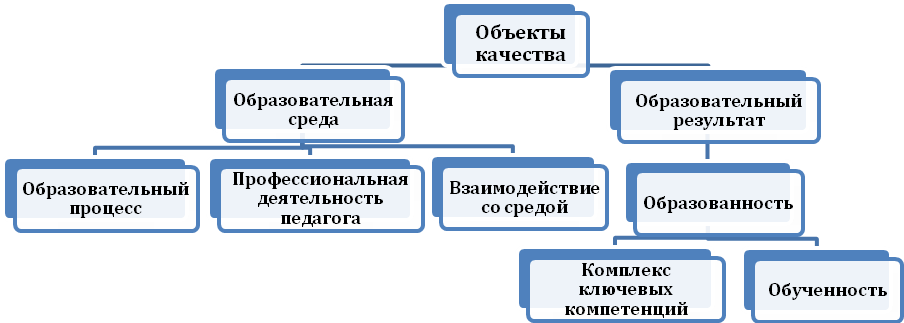 Изложенное выше понимание образовательного результата ставит в центр внимания качественные результаты образования.Для потребителя образовательных услуг качество образования выступает как один из значимых элементов качества жизни. На следующем рисунке показаны взаимосвязь и взаимовлияние качества образования и качества жизни.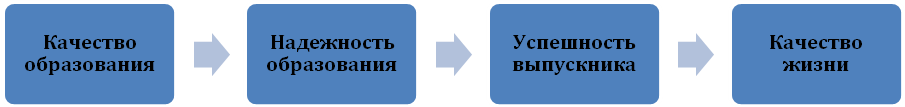 Обратная связь с потребителем играет существенную роль, оказывая влияние на проектирование и корректировку образовательного процесса с целью повышения его качества. В общем виде влияние обратной связи представлено на схеме.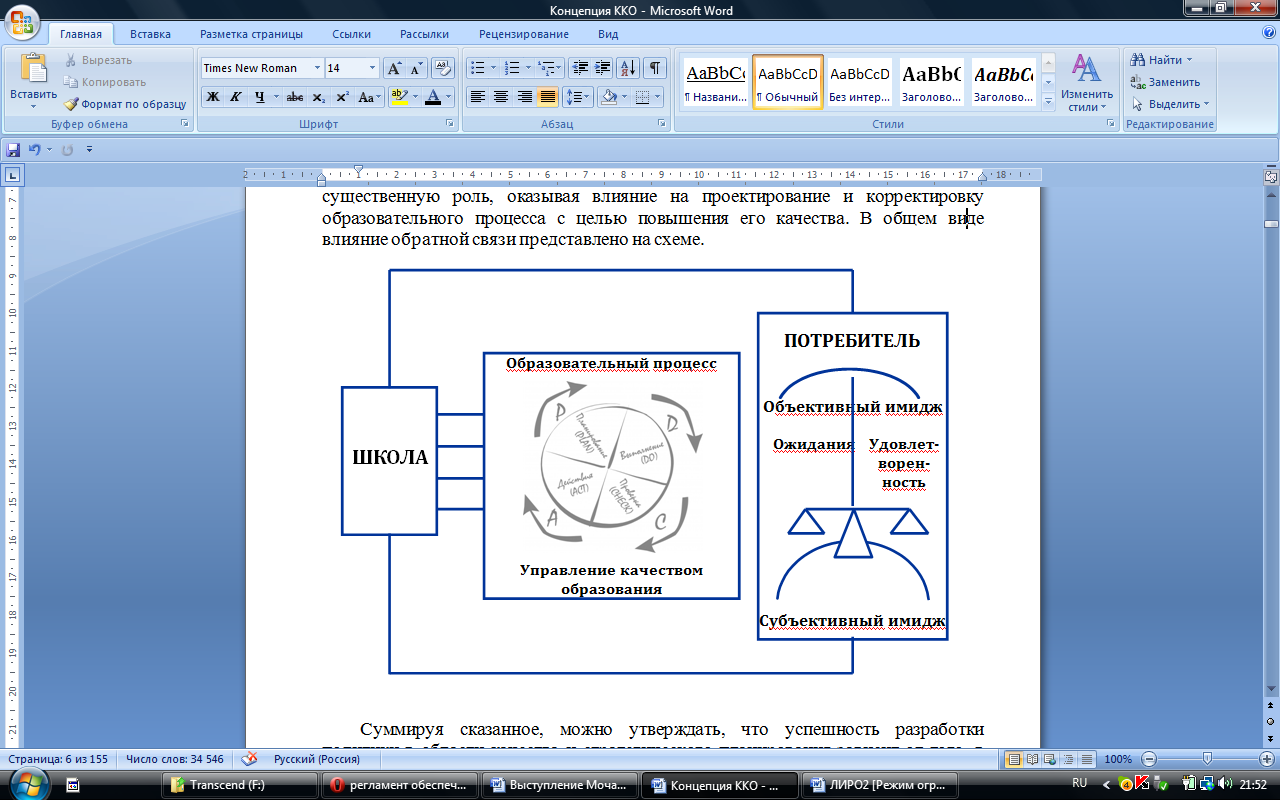 3И как итог, суммируя сказанное, можно утверждать, что успешность разработки политики в области качества и стратегического планирования зависит от того, в какой мере реализуется демократический характер управления, осуществляется широкое участие различных заинтересованных лиц (учащихся, педагогических работников, родителей, заказчиков образовательных услуг) в принятии и реализации управленческих решений в области качества.4Список источников:1. Бочерашвили В.Т. Педагогический аудит качества знаний.: Из опыта работы.- М.:АПКиППРО, 2007.2. Управление качеством образования. под ред. М.М.Поташника, М.2006.